MAINE VOTER REGISTRATION APPLICATION     Federally required questions: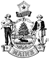 Are you a citizen of the United States of America? *   YES  NO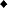 *If NO, DO NOT complete this application.Are you at least 18 years of age? **	 YES  NO**If NO, but you are at least 16 years of age, you may pre-register to vote.PARTY AFFILIATION Democratic Green Independent Libertarian Republican Other qualifying party: Unenrolled (no party choice)COMPLETE BOTH SIDES OF THIS CARD – PLEASE PRINTMAINE VOTER REGISTRATION APPLICATION- COMPLETE BOTH SIDES OF THIS CARD -REGISTRAR’S USE ONLY:	Date Received: 	Ward-Precinct: 	 - 	Source of Registration:  In Person	 By Mail	 Agency	 BMV	 Voter Registration Drive/3rd PersonType of Registration: NEW Maine Voter Registration Form of Proof for ID: 	 for Residency: 	 Change of Existing Voter Registration (check boxes below) Form of Proof for Residency: 	 Address Change to new municipality	 Address Change within municipality	 Party Enrollment Change Name Change	 Other Change 	 Duplicate Application (no changes made)LAST NAMEFIRST NAMEFIRST NAMEFIRST NAMEMIDDLE NAMEMIDDLE NAMEDATE OF BIRTH_ _- _ _ - _ _ _ _M M  D D  Y Y Y YDATE OF BIRTH_ _- _ _ - _ _ _ _M M  D D  Y Y Y YCURRENT RESIDENCE ADDRESS (Physical address where you live)CURRENT RESIDENCE ADDRESS (Physical address where you live)CURRENT RESIDENCE ADDRESS (Physical address where you live)CURRENT RESIDENCE ADDRESS (Physical address where you live)CURRENT RESIDENCE ADDRESS (Physical address where you live)CURRENT RESIDENCE ADDRESS (Physical address where you live)CURRENT RESIDENCE ADDRESS (Physical address where you live)CURRENT RESIDENCE ADDRESS (Physical address where you live)STREET NAME AND NUMBER, NOT A P.O. BOXSTREET NAME AND NUMBER, NOT A P.O. BOXSTREET NAME AND NUMBER, NOT A P.O. BOXCITY, TOWN, PLANTATION OR TOWNSHIPCITY, TOWN, PLANTATION OR TOWNSHIPCITY, TOWN, PLANTATION OR TOWNSHIPCITY, TOWN, PLANTATION OR TOWNSHIPCITY, TOWN, PLANTATION OR TOWNSHIPCURRENT MAILING ADDRESS (Complete if different from above address)CURRENT MAILING ADDRESS (Complete if different from above address)CURRENT MAILING ADDRESS (Complete if different from above address)CURRENT MAILING ADDRESS (Complete if different from above address)CURRENT MAILING ADDRESS (Complete if different from above address)CURRENT MAILING ADDRESS (Complete if different from above address)CURRENT MAILING ADDRESS (Complete if different from above address)CURRENT MAILING ADDRESS (Complete if different from above address)STREET NAME AND NUMBER, OR P.O. BOX, etc.STREET NAME AND NUMBER, OR P.O. BOX, etc.STREET NAME AND NUMBER, OR P.O. BOX, etc.CITY/TOWNCITY/TOWNCITY/TOWNCITY/TOWNZIP CODEHave you previously been registered to vote?	 YES   NOIf the answer is “yes” provide address of previous registration below.Have you previously been registered to vote?	 YES   NOIf the answer is “yes” provide address of previous registration below.Have you previously been registered to vote?	 YES   NOIf the answer is “yes” provide address of previous registration below.Have you previously been registered to vote?	 YES   NOIf the answer is “yes” provide address of previous registration below.Have you previously been registered to vote?	 YES   NOIf the answer is “yes” provide address of previous registration below.Have you previously been registered to vote?	 YES   NOIf the answer is “yes” provide address of previous registration below.Have you previously been registered to vote?	 YES   NOIf the answer is “yes” provide address of previous registration below.TELEPHONE(Optional)CITY/TOWNCITY/TOWNCOUNTYCOUNTYCOUNTYSTATESTATETELEPHONE(Optional)CHANGE OF NAME (Prior legal name, if applicable)LAST	FIRST	MIDDLEVOTER ID: By federal law, NEW Maine votersmust provide an applicable ID number as follows:Your Maine driver’s license/Maine State ID; orThe last 4 digits of your Social Security number (ONLY if you don’t have a Maine driver’s license/ Maine State ID); orWrite “none” ONLY if you don’t have either 1 or 2.							SIGN AND DATE THIS CARD. I certify that all the information I have provided on this form is true.Signature of Applicant on line above	Date on line aboveVOTER ID: By federal law, NEW Maine votersmust provide an applicable ID number as follows:Your Maine driver’s license/Maine State ID; orThe last 4 digits of your Social Security number (ONLY if you don’t have a Maine driver’s license/ Maine State ID); orWrite “none” ONLY if you don’t have either 1 or 2.							